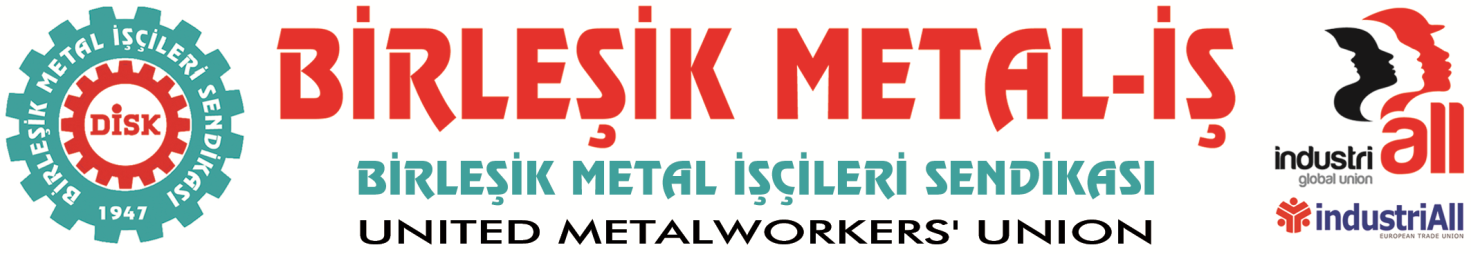 BASIN BÜLTENİ
27.07.2016Mata İşyerinde İlk TİS İmzalandıİstanbul 1 No’lu şubemize bağlı Mata Ahşap ve Otomotiv San. Tic. A.Ş. işyerinin 1 Nisan 2016 - 31 Mart 2019 dönemini kapsayan toplu sözleşme süreci 25 Temmuz 2016 tarihinde anlaşmayla sonuçlandı. Başından sonuna kadar işçilerin ve temsilcilerin katılımı ile sürdürülen görüşmelerde elde edilen kazanımlar aşağıdaki gibidir: Yapılan anlaşma sonucu saat ücretlerine net 0,85 kuruş zam yapıldı. Ücret zammı 2. Yıl enflasyon artı 3 puan artacak. 3. Yıl ise enflasyon artı 4 puan zam yapıldıktan sonra saat ücretlerine 5 kuruş eklenecek.İşyerinde daha önce olmayan ikramiye uygulaması sözleşmenin 1. Yılında 60 gün, 2. Yılında 90 gün ve 3. Yılında 105 gün olarak uygulanacak.1. Yıl için ücret ve ikramiye artışıyla işçiler ortalama net 458 TL gelir elde edecekler. Bu tutar yüzde 32,45 artışa denk gelmektedir. Sosyal haklarla (sadece Bayram, İzin ve Yakacak) birlikte ortalama gelir artışı 511 TL ve yüzde 36,17’e ulaşıyor.Yapılan anlaşma ile yıllık izinlerde artış yapıldı, yüzde 3 sorumluluk tazminatı, 8 Mart Dünya Emekçi Kadınlar Günü’nde kadın üyelerimize ücretli izin, arife günlerinin tatil olması başta olmak üzere birçok yeni haklar elde edildi. Fazla mesai ücretleri artırıldı ve gece çalışmanın karşılığı gece zammı alındı.Bu hakların yanı sıra, Özel İstihdam Bürolarına ilişkin yeni yasal düzenlemenin ardından Sendikamızın, kiralık işçiliği toplusözleşmelerle engelleme kararına uygun olarak, Mata toplusözleşmesine de; “İşyerinde özel istihdam büroları veya alt işveren kanalıyla ya da doğrudan her ne nam altında olursa olsun belirli süreli iş sözleşmesiyle işçi çalıştırılamaz. Aksi durumda çalıştırılan işçiler asıl işverenin süresi belirsiz iş sözleşmesiyle çalıştırılan işçisi sayılır.” maddesi konuldu. Bu madde uyarında işyerinde kiralık işçi çalıştırılması engellendi.İmzalan toplu iş sözleşmesi neticesinde örgütlü olduğumuz diğer işyerlerinde uygulanan tüm sosyal haklardan Mata işçileri de yararlanmaya başladı. Sosyal haklardan bayram, izin, yakacak ve erzakın yansıması yüzde 4 oldu. Sosyal haklar sözleşmenin 2. Yılında enflasyon artı 3 puan ve 3. Yılında enflasyon artı 4 puan şeklinde artacak.Mata işçileri, Birleşik Metal-İş Sendikası’nda örgütlenerek, ilk toplu sözleşmelerine kavuştular. Böylece, örgütlenen ve mücadele eden işçilerin Sendikaları aracılığı ile güvenceli çalışma ve iş koşullarının iyileştirilmesi, daha iyi ücret ve sosyal haklara kavuşacaklarını tüm metal işçilerine bir kez daha gösterdiler.BİRLEŞİK METAL-İŞGenel Yönetim Kurulu